Schulsportkoordinator 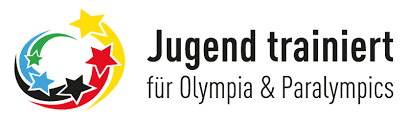 Bereich Aue- SchwarzenbergBrit HahnelTel. 01723155397Ausschreibung„Jugend trainiert für Olympia“ FußballErzgebirgskreisfinale Wettkampfklasse IV - JungenVeranstalter:		Landesamt für Schule und BildungAusrichter:		Schulsportkoordinator Aue- Schwarzenberg			Brit HahnelTermin:		Mittwoch, 26.04.2023Ort:			Erzgebirgsstadion AueZeit:			10.00- ca. 14.00 UhrBestimmungen: 	siehe Broschüre „Schulsport in Sachsen“Auszeichnungen:	Die erstplatzierten Mannschaften erhalten Urkunde und MedaillenDer Sieger qualifiziert sich für das Regionalfinale.Kampfrichter:		Die spielfreien Mannschaften unterstützen das Schiedsgericht.Haftung:	Der Veranstalter übernimmt keine Haftung für verloren gegangene oder gestohlene Kleidung und Wertsachen.Brit HahnelSchulsportkoordinator Aue- Schwarzenberg